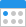 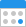 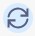 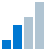 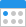 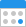 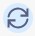 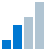 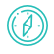 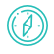 To define medication errors and detail the action required following the discovery of a medication error to ensure Service Users' safety whilst supporting staff.To support Holbeach Hospital & Nursing Home in meeting the following Key Lines of Enquiry:Key Question	Key Lines of EnquiryTo meet the legal requirements of the regulated activities that Holbeach Hospital & Nursing Home is registered to provide:The Health and Social Care Act 2008 (Regulated Activities) Regulations 2014Medical Act 1983Medicines Act 1968The Human Medicines Regulations 2012Misuse of Drugs Act 1971The Misuse of Drugs (Safe Custody) Regulations 1973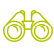 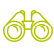 The following roles may be affected by this policy:Registered ManagerOther managementNurseCare staffThe following Service Users may be affected by this policy:Service UsersThe following stakeholders may be affected by this policy:CommissionersExternal health professionalsLocal AuthorityNHS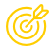 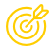 3.1 There is an open, transparent, just and fair learning culture within Holbeach Hospital & Nursing Home. This enables staff to report and record errors, omissions and near misses in a timely manner; and for investigations and identification of the root cause of issues to take place. All staff responsible for any  aspect of medication management recognise their role in safeguarding the wellbeing of Service Users at all times.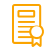 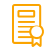 Holbeach Hospital & Nursing Home promotes a culture where staff feel able to raise any concerns to Mrs Maxine Winch, in order to provide an effective and safe service.The priority of Holbeach Hospital & Nursing Home is to ensure the safety and wellbeing of Service Users, and in the event of a medication error or incident, it will seek immediate advice from the relevant and most appropriate health professionals according to the severity of the incident.Holbeach Hospital & Nursing Home actively encourages a sensitive response to medication errors through investigation, taking full account of how the incident occurred and the circumstances surrounding the incident.Where applicable, incidents are reported to South Holland District Council and the CQC in a timely manner and Holbeach Hospital & Nursing Home pays due consideration and compliance to Duty of Candour.Holbeach Hospital & Nursing Home uses root cause analysis to ensure that lessons are learned and applied to reducing the risk of reoccurrence. Staff are fully involved in this process and the outcomes are shared with relevant Holbeach Hospital & Nursing Home staff.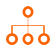 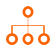 Reducing the Risk of Medication Errors, Near Misses and DiscrepanciesA proactive approach must be taken to identifying where the risks are in relation to medication management. To achieve this, the following principles apply:Any member of staff that is responsible for medication is competent, trained and accountable for their actions as per their code of professional conductStaff feel supported and able to raise concerns directly and in a timely manner. Refer to the Whistleblowing Policy and Procedure of Holbeach Hospital & Nursing HomeSystems and processes for all aspects of medication management are followed as per Holbeach Hospital & Nursing Home suite of medication policies and proceduresStaff are aware of and adhere to notifications from national safety alerts and notices (refer to Holbeach Hospital & Nursing Home Distribution of Safety Alert Broadcasts, Rapid Response Reporting and Safety Notices Policy and Procedure)Best practice is followed at all times and staff maintain their knowledge and keep updated with changes (this list is not exhaustive)Action to Be Taken by A Member of Staff Involved in A Medication Error or Near MissThe following actions should be taken:As soon as the error or near miss is identified, assess the Service User's condition (See 5.3) to establish if the Service User has suffered any harmIf harm has occurred and the Service User is unwell or there are identified life-threatening risks call 999If the Service User does not appear immediately unwell, report the incident to the doctor responsible for the Service User's care. During Out of Hours call 111The Service User will be informed that a medication error has occurredDocument the nature of the incident in the Service User's recordsReport the incident immediately to the person in charge and record itIf the incident involves a dispensing error, inform the relevant pharmacy immediatelyAction to Be Taken by The Nurse in Charge/Senior Manager:In the first instance:Check the medical status of the Service User if relevant, and check if any harm has occurredEnsure that all appropriate support has been offered to the member of staff involved in the incidentConfirm that the Service User's GP has been informed and that the incident has been reportedEnsure the incident is recorded on the Service User's notes and an incident log madeOnce the Service User is stable, the Nurse in Charge/Senior Manager/Registered Manager must:Ensure that a CQC notification is made (if there was harm to the Service User)Ensure South Holland District Council is informed in line with local safeguarding procedures and in line with any contractual requirements (staff should refer to the Safeguarding Policy and Procedure of Holbeach Hospital & Nursing Home and South Holland District Council safeguarding policies and procedures)Where it applies, if there is an adverse drug reaction (and as discussed with the GP), complete the Yellow Card Scheme (found at back of BNF) reporting processConsider if Duty of Candour applies, and refer to the Duty of Candour Policy and Procedure of Holbeach Hospital & Nursing Home to determine thisInvestigate the incident using a Root Cause Analysis (RCA) to review what caused itAt the appropriate time, allow the member(s) of staff involved in the incident to reflect on the circumstances and identify their own learningIdentify if there are any training or performance issues with the member(s) of staff, and depending on the level of risk, take any necessary actions which could involve immediately suspending a member of staff from dispensing, preparing or administering medicationReflect on ensuring there remains an open, honest and transparent culture to raising concerns, and consider reinforcing key supportive policies to staff such as the Whistleblowing Policy and Procedure of Holbeach Hospital & Nursing HomeAction After the Incident Has Occurred - StaffAfter a medication error or near miss has occurred and all necessary immediate actions have been taken, it is important that there should be an opportunity for the staff to discuss the incident with Mrs Maxine Winch as soon as possible after the incident. The purpose of the discussion is to:Enable the member of staff to reflect on the circumstancesAllow the member of staff to discuss how they feel and discuss any concerns they may haveIdentify if there are any training or performance issues with the member of staffDetermine if the medication incident is a repeat incident (check if the member of staff has made a previous similar medication error, and in what time frame)Dependent on the severity of the error/near miss, ensure all appropriate support has been offered to the member of staffBeing Open with Service Users Following a Medication IncidentIt is important to be open and honest when things go wrong, therefore it is of great importance that a Service User is informed if a medication error has occurred. The Service User should be informed at an appropriate time and an apology offeredIf the error is of a serious nature, following the formal investigation and at the appropriate time, the Service User should be offered an opportunity to discuss the outcome of the investigation and to discuss its findings. This provides an opportunity to reassure the Service User that Holbeach Hospital & Nursing Home is always eager to learn lessons from any medication errors, and to prevent similar occurrences in the futureConsent should be obtained from the Service User before discussing any medication errors with their family. If the Service User is unable to consent due to the lack of mental capacity, the person responsible for their best interests should be informedCare should be taken not to cause unnecessary alarm to the Service User, and information should be provided in a way that is easy to understand and enables the Service User to ask questionsIf at any time the Service User or their representative is unsatisfied with the management of a medication incident, staff should signpost them to the complaints process as detailed within the Complaints, Suggestions and Compliments Policy of Holbeach Hospital & Nursing HomeRoot Cause Analysis (RCA)The RCA process starts by holding a meeting, and stating the problem. The staff (can be one person but they should have the skills and knowledge to challenge, and seniority to question individuals) nominated to investigate the incident should gather documentation (MARs, Care Plans, Service UserNotes, Incident Reports, etc.) and interview the staff involved in the error to find out the sequence of events. This is called the Fact Find Investigation and will result in a timeline of eventsThe RCA team will review the documentation and sequence of events and continue asking themselves “Why did this happen?” until they arrive at each root causeThe team must assume that any problem is preventable and caused by weak or vulnerable processes, rather than individual incompetence. Even in the case of a person making a mistake, the team must ask “Why do our systems allow these types of mistakes to happen so easily?” or “What factors set this person up to make this error?”Try to focus on the process rather than on an individual to encourage an open culture where staff are willing to report errorsThe Investigation should ask and get answers to the following questions:What happened?What normally happens?What do the policies/procedures say about how it should be done?Why did it happen?How was Holbeach Hospital & Nursing Home managing the risk before the event?Actions from Root Cause AnalysisWhen the investigation has finished, the investigators should review the following to understand what went wrong and how to prevent the error occurring again. These 'lessons learnt' will be used as evidence of providing a safe service:How can we decrease the chance of the event occurring again?How can we decrease the degree of harm if the event were to occur again?What is best practice?How can we reduce reliance on memory and vigilance by improving processes in the workplace?Is the proposed action achievable within the limitations of resources at Holbeach Hospital & Nursing Home? (E.g. if the error occurred because of something out of the control of Holbeach Hospital & Nursing Home, review on the factors that are in the control of Holbeach Hospital & Nursing HomeOnce this has been conducted, the information should be shared in a way that maintains confidentiality but ensures staff understand why an error occurred and how to prevent it arising again.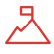 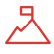 Near MissAn error that is detected before the Service User is handed the medicationRoot Cause Analysis (RCA)A process (sometimes described as a tool) to help identify what, how, and why an event occurred so that steps can be taken to prevent future occurrencesABCDE ApproachThe Airway, Breathing, Circulation, Disability, Exposure (ABCDE) approach is used to assess and treat Service User whose medical condition is deteriorating and who are at risk of cardiac arrest. It is recommended by the Resuscitation Council (UK)Medication ErrorsAn incident where an error in the process for the prescribing, preparing, administering (including an omission), monitoring or the provision of medication advice, has occurred. This is regardless of whether any harm has occurred. Types of errors could be:Omissions (any prescribed dose not given)The wrong dose administered, e.g. too much or too little, extra dose givenUn-prescribed medicine (the administration of medication which has not been prescribed)Wrong Service UserWrong dose intervalWrong administration routeWrong time for administrationNot following ‘warning’ advice when administering, e.g. take with or after foodAdministration of a drug to which the patient has a known allergyAdministration of a drug past its expiry date or which has been stored incorrectlyHolbeach Hospital & Nursing Home considers a medication error to be an error in the process of prescribing, dispensing, preparing, administering, monitoring or providing medicine advice, regardless of whether any harm occurredTimelineA useful tool when undertaking an investigation as it gives the time and date order of when things happenedWhen the fact find is conducted it is important to ask staff for details of dates and times, to collate a timeline of events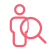 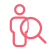 Professionals providing this service should be aware of the following:All staff involved in the administration of medication have a responsibility to report errors, omissions, and near missesEach incident should be reviewed to understand what went wrong, and to ensure it doesn't happen againIt is the responsibility of Holbeach Hospital & Nursing Home to ensure that adequate systems for managing, administering and monitoring medication are in place, and a review of medication systems by an outside professional (e.g. a pharmacist) may help to identify any deficienciesStaff must notify the regulator of medication incidents where harm has been caused, and follow local safeguarding procedures for reporting medication incidents. These records should be retained and accessible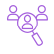 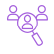 People affected by this service should be aware of the following:You should be informed if there is a medication error that affects youYou should be made aware of how to raise a complaint and if you need support to make a complaint this should be arranged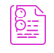 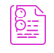 As well as the information in the 'underpinning knowledge' section of the review sheet we recommend that you add to your understanding in this policy area by considering the following materials:Resuscitation Council (UK) ABCDE Approach:https://www.resus.org.uk/resuscitation-guidelines/abcde-approachRoot Cause Analysis Workbook for Community/ Ambulatory Pharmacy Institute for Safe Medicines Practice. (This is a US publication but is a useful document):https://www.ismp.org/tools/rca/RCA-Complete.pdfStaff can refer to the Suite of Medication Management Policies and Procedures, and the following Holbeach Hospital & Nursing Home policies and procedures:Complaints Policy and ProcedureSafeguarding Policy and ProcedureDuty of Candour Policy and ProcedureWhistleblowing Policy and ProcedureDistribution of Safety Alert Broadcasts, Rapid Response Reporting, and Safety Notices Policy and Procedure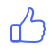 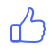 To be ‘ outstanding ’ in this policy area you could provide evidence that:All errors and near misses with respect to medication are recorded and reported in a timely manner and according to legislationAll errors and near misses are discussed at team meetings and followed up with robust written action plans to prevent further recurrences. The learning is shared with staff responsible for medication errorsThere is a record of each error and the action takenThere is a process in place for receiving and acting upon medication and safety alerts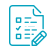 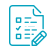 The following forms are included as part of this policy:PrescribingDuplicate medicineA drug prescribed by both brand and generic names, e.g. Losec and OmeprazoleTwo medicines that have the same action, e.g. Omeprazole and lansoprazoleWrong dosage, strength or formulationIssuing of a discontinued medicineMedication requested from surgery but no prescription supplied without reasonA Service User is prescribed a medicine that they are allergic toA Service User is prescribed a medicine that is contraindicatedA Service User is prescribed a medicine that is unnecessary for themA Service User is prescribed a medicine that has an unwanted interaction with another medication that they are takingMonitoringMonitoring not requested/requested but not done/results not availableResults not acted uponExamples of drugs requiring monitoring include: Warfarin, Digoxin, Diuretics, Amiodarone, Thyroxine, Lithium, Insulin, Clozapine and some anti-rheumatic drugsDispensingSupply of duplicate medicationDose/strength/formulation errorWrong drug, no supply, deteriorated drugLabelling errorAdministrationOmission for any reason, including no stockThe error involved someone being given another person’s medication which is not prescribed for themExtra doses, wrong doses, allergyWrong medicine, formulation error, deteriorated drug, timing error, wrong routeOrdering and Record KeepingStock not orderedStock not booked in correctlyStock not carried forward correctlyBooking in of discontinued/not prescribed medicationStock not stored in the appropriate locationControlled Drug (CD) records not completed correctlyMedication Administration Record (MAR) not signedMAR signed inappropriately, e.g. signed by another Nurse     Review Sheet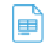      Review SheetLast Reviewed	Last Amended	Next Planned Review in 12 months, or19 Jun '19	19 Jun '19	sooner as required.Last Reviewed	Last Amended	Next Planned Review in 12 months, or19 Jun '19	19 Jun '19	sooner as required.Business impactChanges are important, but urgent implementation is not required, incorporate into your existing workflow.MEDIUM IMPACTReason for this reviewScheduled reviewWere changes made?YesSummary:Please note the reference number of this policy has changed, as previously it was CM15. A scheduled review of this policy has been undertaken with the content andreferences updated, and the purpose, objectives and policy sections streamlined. An addition was made to procedure 5.1 to reflect the proactive approach taken to reduce the risk of medication errors, near misses or discrepancies.Relevant legislation:The Health and Social Care Act 2008 (Regulated Activities) Regulations 2014Medical Act 1983Medicines Act 1968The Human Medicines Regulations 2012Misuse of Drugs Act 1971The Misuse of Drugs (Safe Custody) Regulations 1973Underpinning knowledge - What have we used to ensure that the policy is current:Author: NICE, (2014), Guidelines Managing Medicines in Care Homes. [Online] Available from: [Accessed: ]Author: Care Quality Commission, (2009), Care Quality Commission Regulations 2009 - Regulation 18: Notification of other incidents. [Online] Available from: http://www.cqc.org.uk/content/regulation-18-notification-other-incidents#full-regulation [Accessed: 18/6/2019]Author: NHS improvement, (2014), Improving medication error incident reporting and learning. [Online] Available from: https://improvement.nhs.uk/news-alerts/improving- medication-error-incident-reporting-and-learning/ [Accessed: 18/6/2019]Author: Royal Pharmaceutical Society, (2018), Professional guidance on the safe and secure handling of medicines. [Online] Available from: https://www.rpharms.com/recognition/setting-professional-standards/safe-and-secure- handling-of-medicines/professional-guidance-on-the-safe-and-secure-handling-of- medicines [Accessed: 18/6/2019]Author: NICE, (2017), Managing medicines for adults receiving social care in the community. [Online] Available from: https://www.nice.org.uk/guidance/ng67 [Accessed: 18/6/2019]Suggested action:Read PolicySAFES4: How does the provider ensure the proper and safe use of medicines?WELL-LEDW2: Does the governance framework ensure that responsibilities are clear and that quality performance, risks and regulatory requirements are understood and managed?WELL-LEDW4: How does the service continuously learn, improve, innovate and ensure sustainability?Title of formWhen would the form be used?Created byMedication Incident Report Form- CN15To record medication errors.QCSExamples of Medication Errors - CN15To guide staff on what a medication error is.QCSMedication Error Levels of Harm- CN15To identify the level of harm following a medication error.QCSDetails of Service User Affected by the Medication IncidentDetails of Service User Affected by the Medication IncidentName of Service UserAddress of Service UserDate of BirthDetails of Medication IncidentDetails of Medication IncidentDate of Incident:Time of Incident:Names of Staff Involved:Names of Staff Involved:Name of Person Completing Report:Name of Person Completing Report:Describe the Incident:Describe the Incident:Why Do You Think It Happened?Why Do You Think It Happened?Did it involve a GP, District Nurse or Pharmacist? If so, how?What actions (if any) were taken to minimise the impact on the Service User?If harm occurred, describe any injuries:What actions have you taken to prevent the incident arising again?What actions have you taken to prevent the incident arising again?What do you think caused the incident, that if corrected, would stop the incident arising again?What do you think caused the incident, that if corrected, would stop the incident arising again?Date GP/Pharmacist/111 Informed?What was the advice from GP/Pharmacist/111?What Medication was involved in the incident?What Medication was involved in the incident?What Medication was involved in the incident?What was correct?What was incorrect?Name of Medication:Dose:Route:Type of Medication,e.g. tablet, liquid, etc:Name of Person completing the Form:Name of Person completing the Form:Name of Person completing the Form:Name of Person completing the Form:Date of Form Completion:Date of Form Completion:Date of Form Completion:Date of Form Completion:CQC Notified?YesNoNot ApplicableNMC Notified?YesNoNot ApplicableDate of CQC Notification:Date of CQC Notification:Date of CQC Notification:Date of CQC Notification:Date of NMC Notification:Date of NMC Notification:Date of NMC Notification:Date of NMC Notification:Safeguarding Referral Required:YesNoNot ApplicableLevel ofHarmDefinitionExampleNo HarmAny Medication incident that did not result in harm or injury, that had the potential to cause harm, but was prevented resulting in no harm (Near Miss).Penicillin was prescribed for a Service User with a Penicillin allergy. This was noticed by the Registered Nurse when she was checking the Medication orders.Low HarmAny Medication incident that required extra observation or minor treatment.A Service User was given a diuretic at the wrong time, that resulted in passing urine frequently late at night.Moderate HarmModerate harm incidents are any Medication incident that resulted in a moderate increase in treatment and which caused significant, but not permanent, harm.A Service User is given someone else's medication. The medication is stronger than their own and they suffer drowsiness and their respiratory rate needs monitoring.Severe HarmSevere harm incidents are any incidents that appears to have resulted in permanent harm, including but not limited to death.A Service User is given someone else's medication. They have an allergic reaction to it, have a cardiac arrest and suffer brain damage because of receiving the medication.DeathAny unexpected or unintended event that caused the death of one or more persons.A Service User is given someone else's medication. They have an allergic reaction to it, have a cardiac arrest and die because of receiving the medication.